PageActivityAnswersp.2Think AheadA. 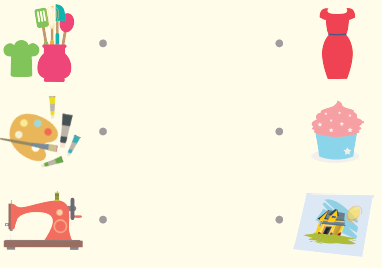 p.2Think AheadB. Draw your own answer. p.3Sentence PatternsA. 1) The imp makes2) the straw into gold3) with the magic spinning wheel.B. The imp makes the straw into gold with the magic spinning wheel.pp.4~5Words to KnowA.1) wheel    2) necklace   3) magic4) ring      5) straw      6) turn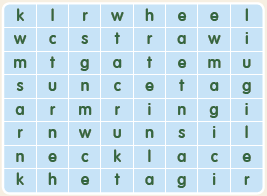 pp.4~5Words to KnowB. 1) wants2) tries3) appears4) comespp.6~7Meet the CharactersA.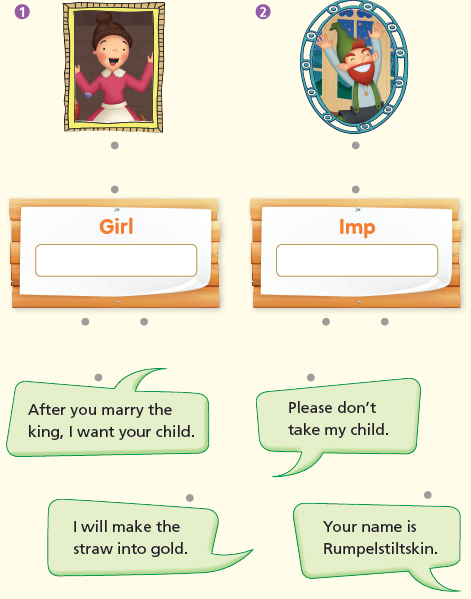 pp.6~7Meet the CharactersB.1) straw2) goldpp.8~11ComprehensionA.1) T2) T3) F4) Tpp.8~11ComprehensionB.1) An imp2) A ring3) A baby 4) The imp wants her baby.pp.8~11ComprehensionC.1) daughter, turn2) gold, strawpp.8~11ComprehensionD.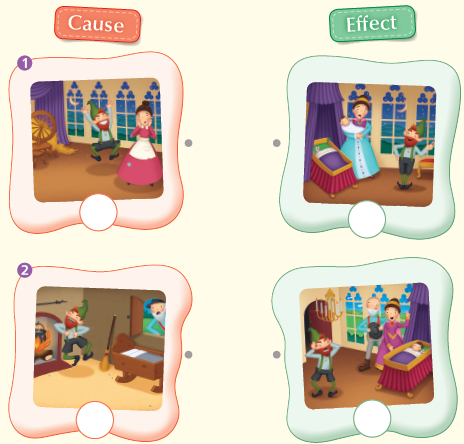 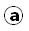 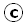 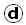 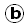 pp.12~13Review QuizA.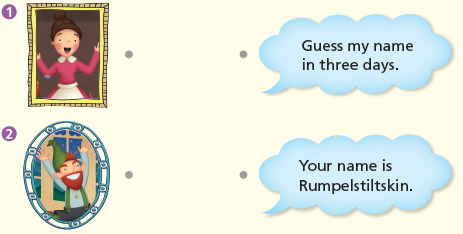 pp.12~13Review QuizB.1) turn into2) straw3) necklace4) magic5) ringpp.12~13Review QuizC.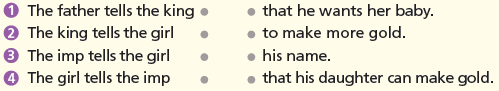 pp.12~13Review QuizD.1) a2) bpp.12~13Review QuizE. 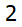 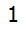 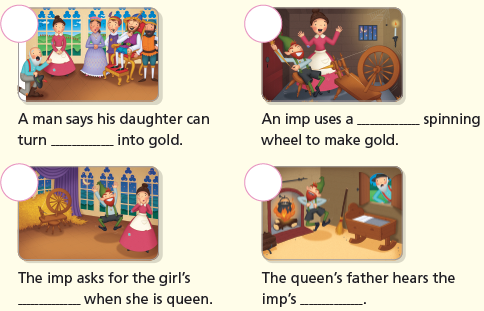 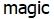 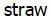 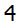 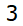 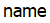 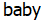  p.15Book Report<Summary>straw, spinning, necklace, queen, imp<Lesson>honest